 VROUWEN VAN NUReisje naar Workum en HindeloopenNog vóór de maandelijkse bijeenkomsten van de Vrouwen van Nu waren begonnen had de reiscommissie al een dagje uit op het programma staan. Woensdag 2 september hadden zich om acht uur zestien vrouwen bij het dorpshuis verzameld om aan het reisje deel te nemen. In vier auto’s vertrokken we naar Workum voor een bezoek aan het  museum van Jopie Huisman. Het was nog een hele kunst om allemaal bij elkaar te blijven, maar desondanks kwamen we samen tegen tienen aan. Bij het uitstappen begon het net te regenen. Aan het eind van de dag zou blijken dat dit de enige regen was die we deze dag hadden gehad. Het museum was gauw gevonden en na de koffie met appeltaart en een kleine inleiding kwam er een gids die  ons een korte rondleiding door het museum gaf. Zij was al lang een vrijwilligster van het museum maar dit was haar eerste rondleiding.Daarna was het mogelijk om een audiotour mee te krijgen door het museum waarbij je individueel kon luisteren naar wat Jopie zelf over zijn leven en schilderijen vertelde. De meeste dames keken in de filmzaal naar een film over het leven van Jopie Huisman. Maar ook kon ieder op eigen gelegenheid rondkijken. Dat was zeker de moeite waard. Het werk van Jopie Huisman laat een grote verscheidenheid aan technieken en vooral onderwerpen zien. In enkele vitrines lagen ook de voorwerpen die door hem zo levensecht waren geschilderd.In 1938 haalde hij op de ambachtsschool in Sneek zijn diploma huisschilder. Na een jaar werd hij plateelschilder bij de aardewerkfabriek Aurora in Workum. Tijdens de oorlogsjaren zat hij enkele jaren ondergedoken en na wat schilderen, tekenen en vissen (Palingen als kachelpijpen! stond er ergens in het museum), begon hij in 1953 een handel in lompen en oud ijzer. Tien jaar later heeft hij zijn eerste schilderijententoonstelling. Door de jaren heen veranderde zijn schilderkunst. Veel onderwerpen op zijn schilderijen laten afgedankte spullen zien, dit is ook het werk waardoor hij het bekendst is geworden. Jopie, een bijzondere man, stierf in 2000 maar zijn schilderwerk is nog altijd te zien en wordt door velen bewonderd.Om twaalf uur vertrokken we naar Hindeloopen waar we in het restaurant van het  Schaatsmuseum meteen voor de lunch konden aanschuiven. Ieder kreeg een kop tomatensoep en een bord met traditioneel belegde broodjes; roggebrood met kaas, bruin brood met plakjes worst en Fries suikerbrood. Ook werd er nog een kroket rondgebracht. Genoeg dus om de middag door te komen.Hierna konden we het museum bekijken. Een ongelooflijke hoeveelheid schaatsen is er te zien, heel veel oude schaatsen natuurlijk en elk paar was weer anders. “Houtjes of Holties” worden ze nu een beetje minachtend genoemd. Ze werden met leren riemen of touwtjes vastgeknoopt.Kinderschaatsen, grote schaatsen, krulschaatsen, Friese doorlopers, Zuid-Hollandse baanschaatsen, schoonrijders, een enorme variatie. 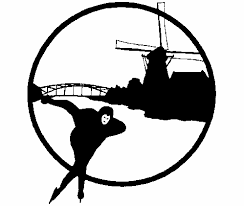 Niet alleen Nederlandse schaatsen zijn er te zien maar er liggen ook schaatsen uit diverse andere landen. Dit museum herbergt dan ook de grootste schaatsencollectie ter wereld. Veel beroemde schaatsers hebben er een eigen vitrine en nu was er een speciale expositie over Jeen van den Berg. Ook de Oranjes hebben een vitrine met daarin hun schaatsmomenten. Natuurlijk wordt er aan elke Elfstedentocht veel aandacht besteed, kortom ieder die gek van schaatsen is kan hier zijn/haar hart ophalen.Verder is er een pottenbakkerswerkplaats, een smederij en een schaatsenmakerij die laten zien hoe er vroeger werd gewerkt.In ditzelfde museum is ook heel veel Hindelooper schilderkunst te zien en te koop en wie zijn oud kastje of tafeltje in deze trant wil laten schilderen, kan hier terecht.Tot slot kregen we nog een maakten we nog een wandeling door Hindeloopen onder leiding van een gids. Zij was in het stadje geboren en kon daarover heel veel en ook onderhoudend vertellen. Het voert helaas te ver om ook dit nog uitgebreid te beschrijven.Terug in het schaatsmuseum kregen we nog een kop thee of koffie met een bonbon waarna we om vier uur weer naar Odoornerveen vertrokken.Ieder was het er over eens dat dit weer een heel geslaagde dag was.Gineke Loman